Математические частушки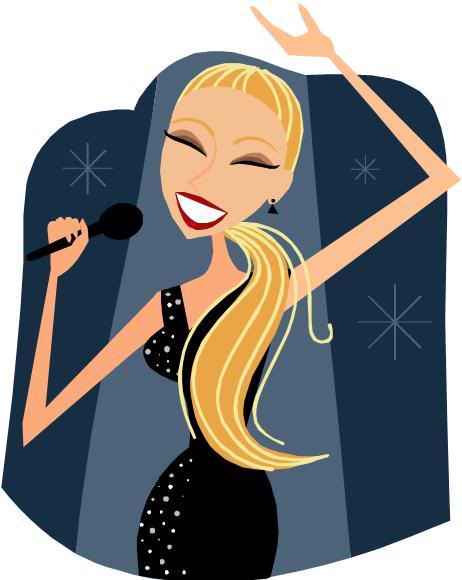 Математика наука Всех наук - нам говорят, А ведь в жизни нам науки Никогда не повредят Пифагоровы штаны Во все стороны равны, Их не пробуй надевать Ноги не куда девать. Я примерный ученик Всю таблицу знаю 5*5=25, 6*6 –не знаю. Мы с решебника списали, Думали все правильно, А на алгебру пришли- Двойку нам поставили. На уроке я была Алгебру учила На контрольной отсидела Пару получила. Теоремы, теоремы До чего вы довели Иксы, минусы, задачи Вы с ума меня свели. Уравненья я люблю В классе отвечаю А когда домой приду Тут же забываю. На зачете мы сидим Думаем, решаем, А когда его сдадим- Двойки получаем. Математику люблю С калькулятором дружу На контрольной я сижу, Калькулятор достаю. Мне казалось всегда, Геометрия сложна Только пару получила Весь учебник изучила. Мы задачи все решаем, И пятерки получаем Но бывает иногда, Получаем цифру 2. Уравнение решать - Дело непростое. Плюс на минус поменять - Правило такое. Вертикальные углы Говорят, что все равны Только я не верю вам Транспортиром измерю сам. Я на алгебре сижу, Слушаю внимательно. Задачу сложную свою- Решу я окончательно. Уравнения, уравнения До чего вы довели Иксы, минусы, деление- Вы меня с ума свели. Днем и ночью я не сплю Геометрию учу, А как выйду я к доске Станет мне не по себе. Уравнения я знаю И решаю их на 5. Только я не понимаю, Где прибавить, где отнять. Мы зачет вчера писали, Очень сильно мы устали, А вот Вадя не устал, Взял зачет, да и списал. Чтобы скорость рассчитать- Надо быстро рассуждать. Путь на время подели И к ответу подгони. Синус, косинус, квадрат Как Семен сегодня рад. Ведь задачу он решил И пятерку получил. Я, вообще-то, парень умный, Математику учу. И не нужен мне компьютер- Все задачи так решу. Геометрия наука- Очень сложная друзья. Вот поэтому ребята Шпоры делать здесь нельзя